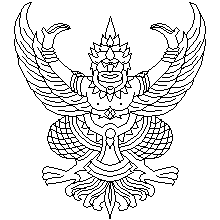 ประกาศองค์การบริหารส่วนตำบลท่าหินเรื่อง  แบบบัญชีรายการที่ดินและสิ่งปลูกสร้าง (ภ.ด.ส.3) ประจำปี 2564ในเขตองค์การบริหารส่วนตำบลท่าหินพระราชบัญญัติภาษีที่ดินและสิ่งปลูกสร้าง  พ.ศ. 2562....................................................................................		อาศัยอำนาจตามความในมาตรา 30 แห่ง พระราชบัญญัติภาษี่ดินและสิ่งปลูกสร้าง  พ.ศ. 2562 ระเบียบกระทรวงมหาดไทย หมวด 4 การจัดทำบัญชีรายการที่ดินและสิ่งปลูกสร้าง ข้อ 23 แห่ง ระเบียบกระทรวงมหาดไทย ว่าด้วยการดำเนินการตามพระราชบัญญัติภาษีที่ดินและสิ่งปลูกสร้าง พ.ศ. 2562 และข้อ 5 แห่ง ประกาศกระทรวงมหาดไทย เรื่องการดำเนินการตามพระราชบัญญัติภาษีที่ดินและสิ่งปลูกสร้าง		องค์การบริหารส่วนตำบลท่าหิน ได้จัดทำแบบบัญชีรายการที่ดินและสิ่งปลูกสร้าง (ภ.ด.ส.3) ประจำปี 2564 โดยแสดงประเภท จำนวน ขนาดของที่ดินและสิ่งปลูกสร้าง และรายละเอียดอื่นที่จำเป็นแก่การประเมินภาษีในเขตองค์การบริหารส่วนตำบลท่าหิน		ฉะนั้น จึงแจ้งให้ผู้ที่มีหน้าที่เสียภาษีตรวจสอบรายการที่ดินและสิ่งปลูกสร้างตามบัญชีแนบท้ายประกาศนี้เฉพาะในเขตองค์การบริหารส่วนตำบลท่าหิน หากปรากฏว่าแบบบัญชีรายการที่ดินและสิ่งปลูกสร้าง (ภ.ด.ส.3) ที่องค์การบริหารส่วนตำบลท่าหินจัดทำขึ้นไม่ถูกต้องตามความเป็นจริง ให้ผู้มีหน้าที่เสียภาษียื่นคำร้องต่อผู้บริหารท้องถิ่น เพื่อขอแก้ไขให้ถูกต้องภายใน 15 วัน		จึงประกาศมาให้ทราบโดยทั่วกัน			ประกาศ ณ วันที่ 2  เดือนพฤศจิกายน พ.ศ. 2563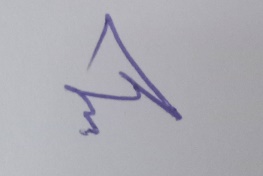 (ลงชื่อ)					( นายธนิต  พ่วงแม่กลอง )				    นายกองค์การบริหารส่วนตำบลท่าหิน